 	Grissom High School – SECOND FLOOR Freshman Academy 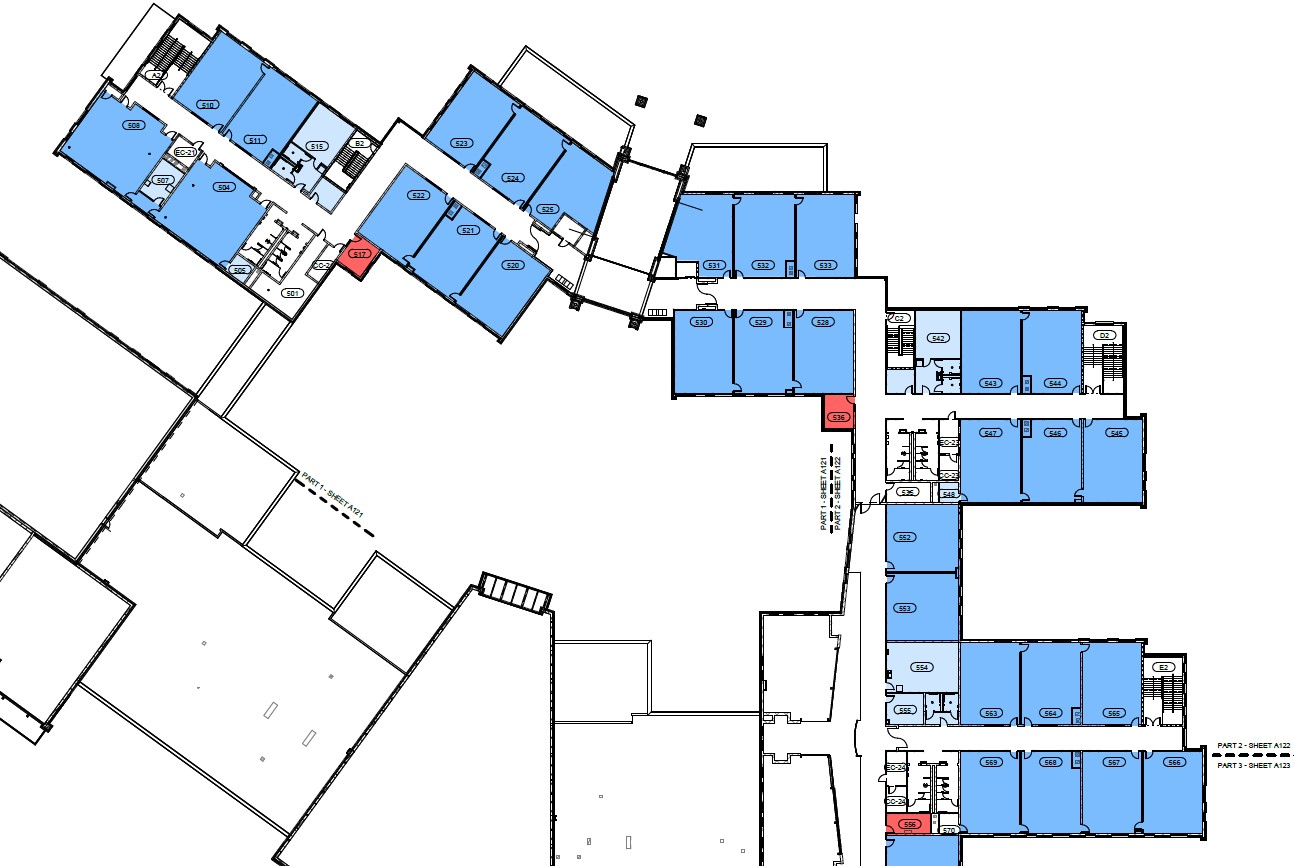 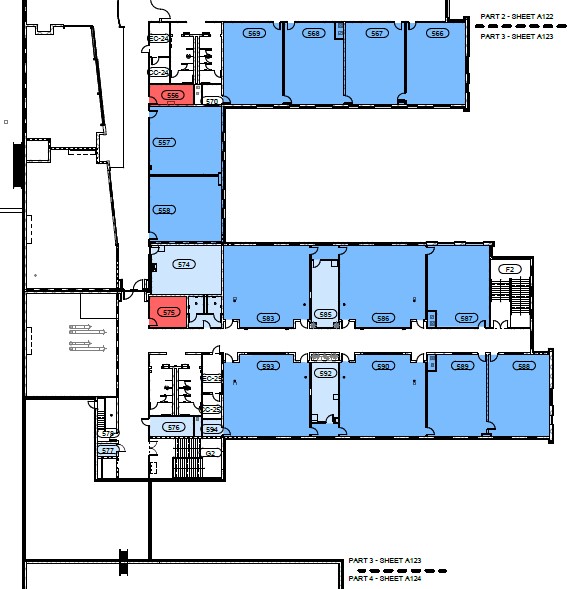 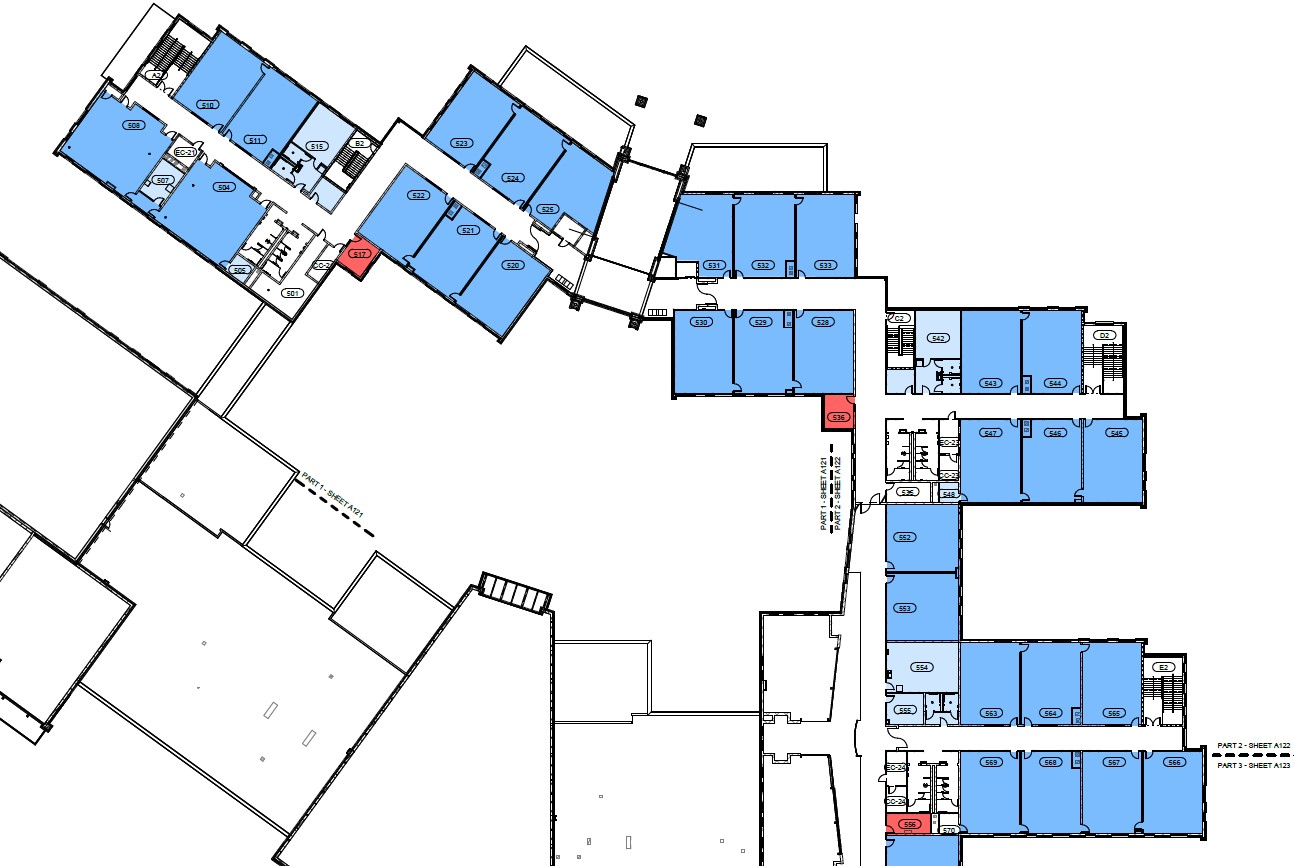 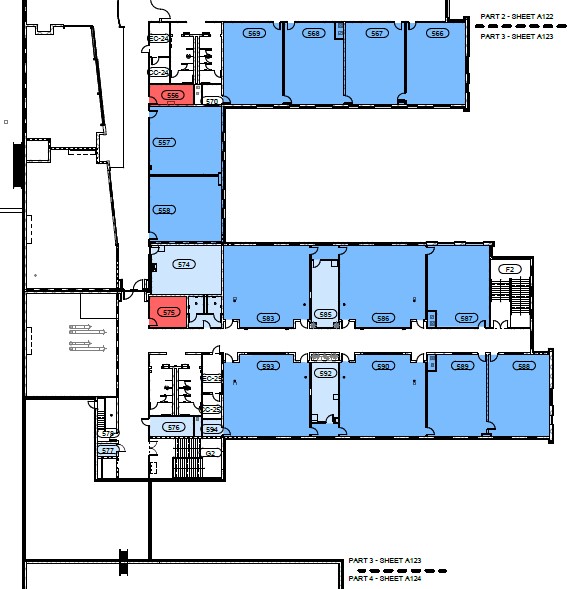  	Grissom High School – FIRST FLOOR 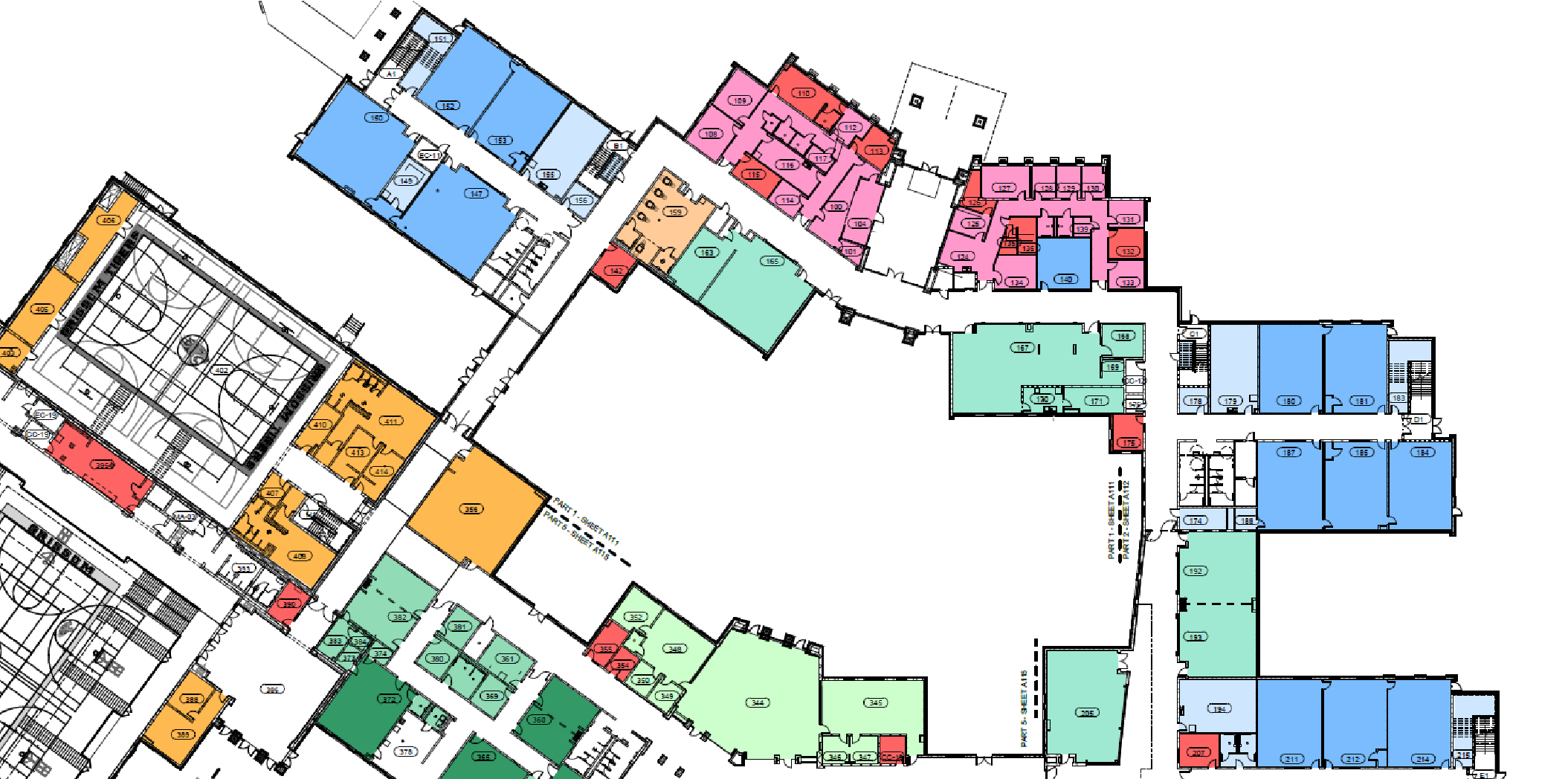 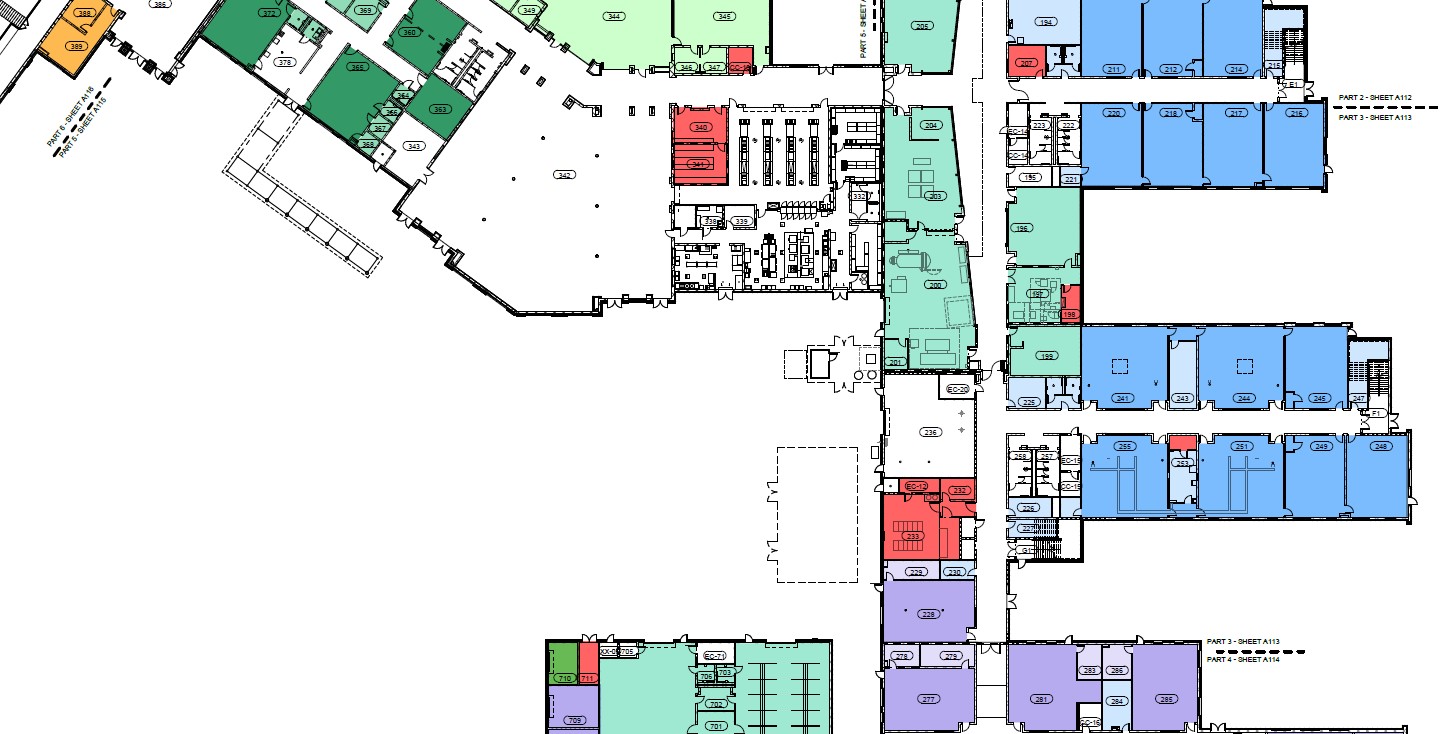 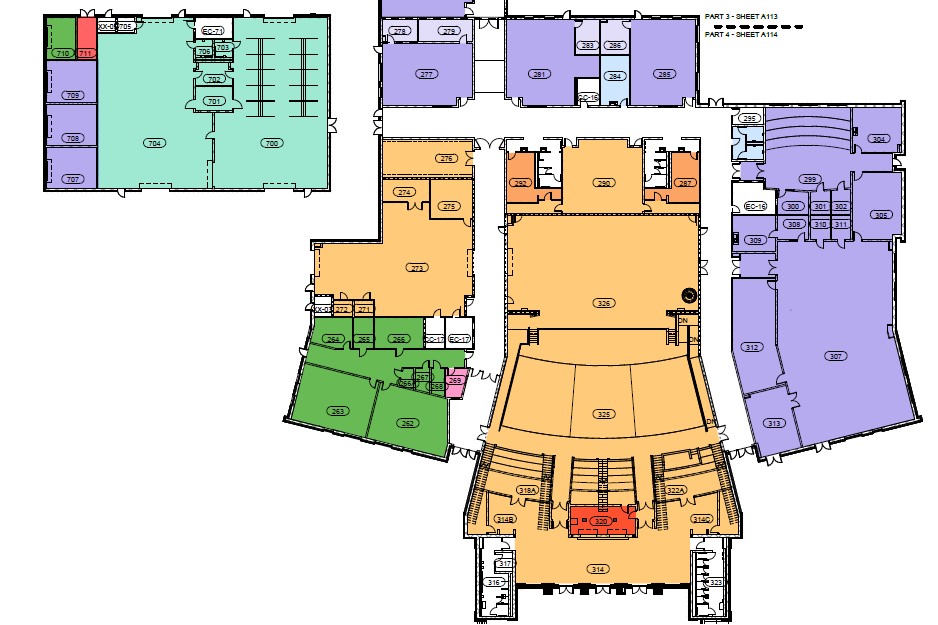 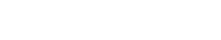 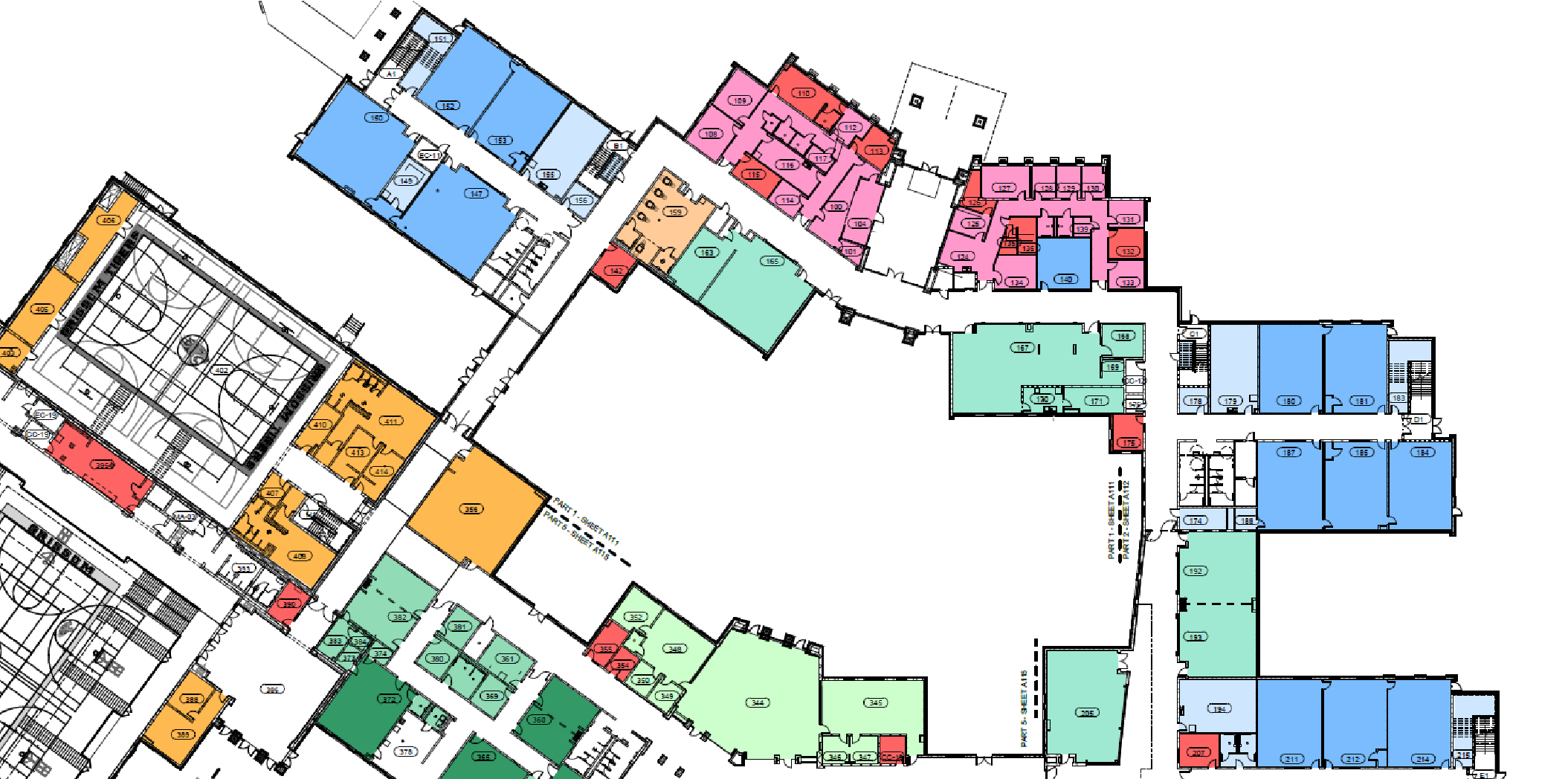 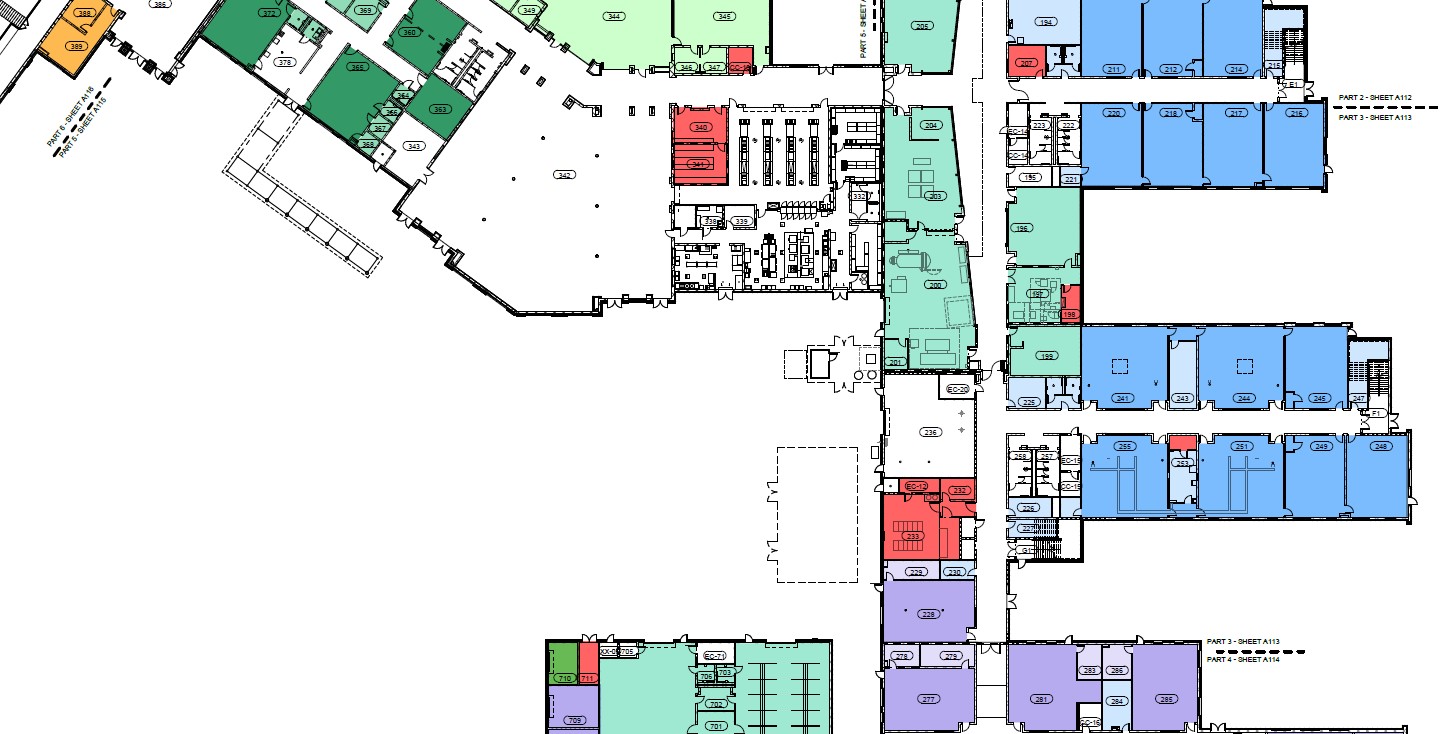 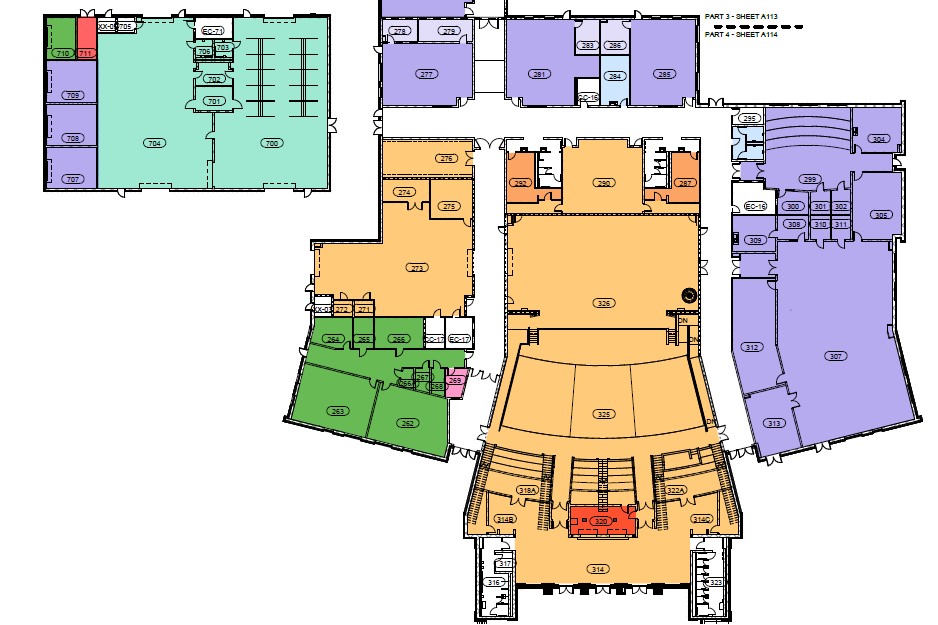 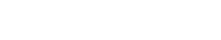 